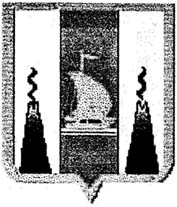 Уважаемые коллеги!Министерство образования Сахалинской области информирует о том, что подбор детей в ФГБОУ «Всероссийский детский центр Океан» (далее – Центр) в 2021 году будет проводиться посредством автоматизированной информационной системы «Комплексное управление деятельностью» «Путевка» (далее – АИС КУД «Путевка», «Система») на основании рейтинга достижений детей (в рамках региональной и тематической квоты). Для получения путевки во Всероссийский детский центр «Океан» учащимся и их родителям необходимо пройти регистрацию на сайте okean.org:Для регистрации ребенка необходимо:1. Зайти в раздел «Путевка» (на главной странице сайта).2. Пройти по ссылке «Вход/Регистрация детей и родителей».3. В разделе «Регистрация» выбрать «Ребенок».4. Пройти регистрацию, заполнив все активные поля.5. Заполнить «Профиль пользователя», обязательно прикрепив сканированные копии: паспорта/свидетельства о рождении, справку со школы, СНИЛС.6. Подтвердить направленный запрос от родителя (для сопряжения аккаунтов).7. Добавить сканированные копии достижений.8. Создать заявку, выбрав тип квоты «Региональная».9. Выбрать смену.10. Прикрепить к заявке сканированные копии грамот и достижений. 11. Подать заявку на желаемую смену и отслеживать движение своей заявки в разделе «Мои заявки».Для регистрации родителя необходимо:1. Зайти в раздел «Путевка» (на главной странице сайта).2. Пройти по ссылке «Вход/Регистрация детей и родителей».3. В разделе «Регистрация» выбрать «Родитель».4. Пройти регистрацию, заполнив все активные поля.5. Заполнить «Профиль пользователя», обязательно прикрепив сканированную копию паспорта.6. Добавить ребенка в свой профиль, путем внесения в поисковую строку E-mail ребенка.7. Подтвердить заявку ребенка в своем профиле.В текущем году Центром вводится пороговое значение рейтинга для подачи заявок на бюджетную путевку – не менее 40 баллов. Согласно системе АИС КУД «Путевка», путевка в ВДЦ «Океан» предоставляется по результатам рейтинга, основанного на достижениях ребенка. Допустимо использовать достижения за последние 3 года. Дети и их родители (законные представители) самостоятельно регистрируются на сайте okean.org и несут ответственность за достоверность предоставленной информации. Обращаем Ваше внимание, что подать заявку можно не ранее чем за 30 дней до ее начала.Ребенок, получивший наградную путевку за счет регионального бюджета, имеет право на повторное получение путевки с учетом достижений, заслуженных с момента отъезда из ВДЦ «Океан». Грамоты, благодарственные письма, сертификаты и другие документы, подтверждающие достижения ребенка, датированные сроками ранее момента отъезда, региональным оператором в АИС КУД «Путевка» ВДЦ «Океан» учитываться не будут. В случае выявления таких нарушений могут быть введены ограничения для ребенка - вплоть до блокирования подачи новых заявок.  Региональный оператор вправе запросить положение о мероприятиях, судейские протоколы, протоколы жюри и иную документацию, подтверждающую уровень и статус мероприятия или характер награды при возникновении спорной ситуации при оценке представленных кандидатом достижений. Грамоты, дипломы и другие документы, выданные образовательными организациями, не принимаются без печати, подписи директора организации или другого уполномоченного лица, а также даты (года).Мероприятия, проводимые дистанционно, с участием Кандидата посредством информационно-телекоммуникационной сети «Интернет», относятся к заочным формам. Достижения, полученные в данных мероприятиях, подлежат прикреплению в раздел «Награды», уровень мероприятий: «Международный» - (заочный), «Всероссийский» - (заочный). Достижения, полученные командой/коллективом, в личной заявке не учитываются без документа, подтверждающего включение ребенка в состав команды-победительницы (призера), при предоставлении копий документов о командном первенстве. Грамоты оздоровительных детских лагерей, санаториев распределять как "Прочее/прочие/грамоты/город".Для загрузки достижений в разделе «Прочее» системы АИС КУД «Путевка» принимаются благодарственные письма, грамоты, дипломы, выданные творческими союзами, спортивными федерациями, аккредитованными в Комитете по физической культуре и спорту и/или Министерстве спорта РФ, общественными организациями, похвальные листы, подтверждающие успешное освоение обучающимися общеобразовательных программ, выданные образовательной организацией, удостоверения о сдаче норм комплекса ГТО, документы, подтверждающие участие обучающихся в мероприятиях и проектах, проводимых общероссийской общественно-государственной детско-юношеской организацией «Российское движение школьников». В случае выявления недостоверных данных и (или) неполных данных, профиль кандидата рассмотрению не подлежит.Обучающийся зачисляется в ВДЦ «Океан» на основании обязательного пакета документов:- копия свидетельства о рождении ребенка; по достижению ребенком 14 летнего возраста – копия паспорта ребенка (разворот с фотографией, разворот с местом регистрации);- копия полиса обязательного медицинского страхования ребенка (с двух сторон);- заявление от родителя (законного представителя ребенка) о приеме на обучение в ФГБОУ ВДЦ «Океан»; - заявление от родителя на участие ребенка в активных видах деятельности;- информированное добровольное согласие (отказ) на виды медицинских вмешательств, согласно Приказа Министерства здравоохранения Российской Федерации (Минздрава России) от 20 декабря 2012 года № 1177н.;- справка из учебного учреждения, подтверждающая достоверность информации о классе обучения;- характеристика, заверенная подписью директора (завуча) и печатью учебного заведения;- медицинская карта, оформленная в лечебно-профилактическом учреждении по месту жительства (учетная форма № 159/у-02);- копия страхового номера индивидуального лицевого счёта (СНИЛС);- справка о санитарно-эпидемиологическом окружении, в том числе по COVID-19, выданная не ранее, чем за три дня до выезда ребенка в ФГБОУ ВДЦ «Океан»);- копия сертификата о прививках;- копя страхового полиса жизни и здоровья ребенка от несчастных случаев в период пребывания ФГБОУ ВДЦ «Океан» (страховка);- согласие на пребывание ребёнка в Центре в условиях ограничительных мероприятий при профилактике новой коронавирусной инфекции COVID-19;- справка с результатом лабораторного обследования на новую коронавирусную инфекцию COVID-19 методом ПЦР, полученные не ранее чем за 72 часа до прибытия в ФГБОУ «МДЦ «Артек».Образцы бланков документов размещены на сайте okean.org в разделе «Перечень необходимых документов».Скан-копии всех вышеперечисленных документов должны быть обязательно загружены в личном кабинете ребенка в автоматизированной информационной системе «Комплексное управление деятельностью»  «Путевка». Перед выбором смены кандидат обязан приложить заверенную характеристику из школы.Дети, у которых отсутствуют скан-копии документов в личном кабинете АИС КУД «Путевка», в ВДЦ «Океан» не принимаются.По всем вопросам обращаться к региональным операторам по работе с АИС КУД «Путевка» в ГБОУДО «Областной центр внешкольной воспитательной работы» Михальцовой Ольге Николаевне, Барсукову Николаю Александровичу, телефон 8 (4242) 72-26-06.Переловская О.А.84242465985